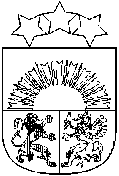 Latvijas RepublikaALOJAS NOVADA DOMEIEPIRKUMU KOMISIJAJūras iela 13, Alojā, Alojas novadā, LV - 4064, reģ. Nr. 90000060032, tel. 64022920,  e – pasts: dome@aloja.lvLĒMUMS iepirkumā “Jumtu nomaiņa Staiceles muzeja “Pivālind” ēkām”,ID Nr. AND/2016/23Alojā,							                2016.gada 14.septembrīPasūtītāja nosaukums un adrese: Alojas novada dome, reģ. Nr. 90000060032, Jūras iela 13, Aloja, Alojas novads, LV-4064.Iepirkuma priekšmets: jumtu nomaiņas darbu veikšana Staiceles muzeja “Pivālind” ēkām Lielā ielā 12 un Lielā ielā 14 Staicelē, Alojas novadā..  Iepirkuma identifikācijas Nr. : AND/2016/23.Iepirkuma procedūras veids: iepirkums Publisko iepirkumu likuma 82.panta kārtībā.Iepirkumu komisijas sastāvs un tās izveidošanas pamatojums:Iepirkumu komisija ir izveidota un darbojas, pamatojoties uz Alojas novada domes 23.04.2015. lēmumu Nr. 206, protokols Nr.7 9# “Par Alojas novada domes pastāvīgās Iepirkuma komisijas apstiprināšanu”. Datums, kad paziņojums par plānoto līgumu publicēts IUB mājas lapā internetā: 23.08.2016.Pretendentiem noteiktās kvalifikācijas prasības: saskaņā ar iepirkuma nolikumu.Piedāvājuma izvēles kritērijs: zemākā cena. Piedāvājumu iesniegšanas termiņš: 05.09.2016. plkst. 10:00.Nosaukumi pretendentiem, kas iesnieguši piedāvājumus, un to piedāvātā cena.Piedāvājumu iepirkumam iesnieguši 2 pretendenti.1)	SIA “Balti Construction” - piedāvātā kopējā līgumcena 38992,92 EUR bez PVN;2)	SIA “Draugu dārzs” - piedāvātā kopējā līgumcena 29996,83 EUR bez PVN.Pamatojums lēmumam par noraidītajiem pretendentiem: nav. SIA “Balti Construction” piedāvājums netika izvēlēts, jo nebija ar zemāko cenu. Pretendenta nosaukums, ar kuru nolemts slēgt līgumu, un līgumcena: pamatojoties uz Publisko iepirkumu likuma 82.panta devīto daļu un iepirkuma nolikuma 4.4.punktu, Iepirkumu komisija ir nolēmusi atzīt par uzvarētāju un piešķirt līguma slēgšanas tiesības SIA “Draugu dārzs” par piedāvāto līgumcenu 29996,83 EUR bez PVN.Lēmuma pieņemšanas datums: 14.09.2016.Iepirkumu komisijas priekšsēdētājs                              		Pauls LielmanisKomisijas priekšsēdētājsPauls Lielmanis (Attīstības nodaļas vadītājs)Komisijas priekšsēdētāja vietnieceDace Rubene (projektu vadītāja asistente)Komisijas locekļiMudīte Treimane (finansiste)Elīna Rulle (projektu koordinatore)Dana Buša (juriskonsulte)